Raseinių Šaltinio progimnazijos  direktoriaus 2024 m. vasario    d. įsakymo Nr. V1-6 priedasRASEINIŲ ŠALTINIO PROGIMNAZIJOSMOKYMOSI ASMENINĖS PAŽANGOS STEBĖJIMAS IR FIKSAVIMAS20_ - 20__ mokslo metai5-8 kl. mokinio (ės) _________________________ Asmens pažangos kaita fiksuojama, lyginant planuojamą pusmečio rezultatą su faktiniu pusmečio rezultatu.     (raudona) nukrito, (žalia) pakilo,               (geltona) nepakito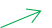 DalykaiPlanuojami I pusmečio. rezultataiSignalinisI pusmetisKAITAPlanuojami II pusmečiorezultataiSignalinisII pusmetisKAITAMetinis įvertinimasTikyba/EtikaLietuvių kalbaPirma užsienio kalba ((anglų)kalbaAntra užsienio kalbaMatematikaInformacinės technologijosFizikaChemijaGamta ir žmogusBiologijaIstorijaGeografijaDailėMuzikaTechnologijosFizinis ugdymasGyvenimo įgūdžių programaTėvų parašas×××